			APPLICATION FORM                  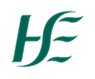 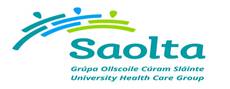 Grade VIII Quality and Patient Safety Manager Mayo University Hospital 03MUH2024Mayo University HospitalsPlease read the Job Specification which provides useful information about the requirements of this role. Please ensure you download, read and fully understand the ‘Additional Campaign Information’ document specific to this campaign that is available on http://www.hse.ie/eng/staff/jobs/job_search/.  Please ensure you read the instructions for the completion of this Application Form and complete all areas, in full.  Failure to complete all areas of the Application Form will result in you not being brought forward to the interview stage of the selection process.Candidates should note that there can be a time delay in receiving email applications.  We recommend that applicants wishing to return an application by email should allow a minimum of 1 hour for their application to arrive by 12.00 noon on Wednesday 24th July 2024.  Applications will not be accepted after this date and time, no exceptions will be made. To ensure that you do not miss out on any email communication it is highly recommended that you check your spam and junk folder on a regular basis. It is preferable that Application Forms are typed. Applications must be submitted as a Microsoft Word or PDF document format only.   Applications stored on personal online storage sites, e.g. Onedrive, Cloud, Dropbox, Google Drive etc will not be accepted. Applications submitted in other file formats e.g. Google Docs will not be accepted.  Please pay particular attention to ensure that your application is attached as an attachment (not a link to an online storage site e.g. Google Drive) when emailing your application. In order to ensure that your email is not quarantined your email attachments should not exceed a 3mb limit.  If you are required to submit supporting documentation with your application form which exceeds 3mb you must reduce the size of the documentation by compressing (zip) the documents.In relation to details of employment, if the space provided is insufficient, please attach additional pages ensuring to use the same format.The Health Service Executive will run this campaign in compliance with the Code of Practice prepared by the Commission for Public Service Appointments (CPSA). The Codes of Practice are available on the CPSA website www.cpsa.ie. Further information is also available in the Additional Campaign Information document.The Health Service Executive is an Equal Opportunities Employer.The Health Service Executive recognises its responsibilities under the Data Protection Acts 1988 to 2018 and the Freedom of Information Act 2014.APPLICANT DETAILSEuropean Economic Area (EEA)Are you an EEA (European Economic Area) National?  Yes       No  If you are a non-EEA citizen you must provide the requested documentation to support your application. Please see Appendix 2 of the ‘Additional Campaign Information’ document for further information and for a definition of an EEA National.In order to help us gauge the efficiency of our advertising strategy for this campaign, we would appreciate if you indicated below where you saw the campaign advertised. ++ More than one indication is allowed.Current Contractual StatusI am currently a HSE employee*		Yes  		No I am currently a Tusla employee*		Yes  		No Please tick the HSE/Tusla Area in which you workIf you answered yes to the above question, please choose the option below which best matches your current contractual status:I have a permanent contract	orI have a temporary contract	 *HSE / Tusla Employee = you are a direct employee of the HSE or Tusla and not in a post funded or partially funded by the HSE or TuslaEDUCATIONAL ACHIEVEMENTSPlease list your second level and any (additional) third level educational achievements. CAREER OVERVIEWPlease ensure your full career history is clearly outlined below (e.g. if you took a career break, spent time out of work, please include this information so there are no gaps in your career history from when you left full-time education to present date).ELIGIBILITY CRITERIAORIn this area we ask you to focus on your experience to date that is relevant to the role of Grade VIII Quality and Patient Safety Manager.  Please indicate below how your professional experience meets the eligibility criteria for this post.  This section will be assessed by a board of Senior Managers to consider your experience as it is relevant to the eligibility criteria.  Information you provide in this section and in other areas of the application form may be used as part of a short listing exercise and may be discussed in more depth at interview, should you be called to one.Please provide clear, detailed answer(s) that demonstrate the depth and breadth of your experience in the area(s) below, reflective of the requirements of this post.Each section below must be completed.  As you complete each section we recognise there will be an overlap in the employer and date periods. We would like to highlight to you that if you omit information in this section pertinent to the eligibility criteria your application will be deemed ineligible and you will subsequently not be called forward to interview.  General DeclarationIt is important that you read this Declaration carefully.Part 1: Obligations Placed on Candidates who participate in The Recruitment Process.The Public Service Management (Recruitment and Appointments) Act 2004 and Public Service Management (Recruitment and Appointments) Amendment Act 2013 makes very specific provisions in relation to the responsibilities placed on candidates who participate in recruitment campaigns and these are detailed in Section 4 of the Code of Practice issued under the Act.  These obligations are as follows:Any canvassing by or on behalf of candidates shall result in disqualification and exclusion from the recruitment process. Candidates shall not:knowingly or recklessly make a false or a misleading applicationknowingly or recklessly provide false information or documentationcanvass any person with or without inducementsimpersonate a candidate at any stage of the processknowingly or maliciously obstruct or interfere with the recruitment processknowingly and without lawful authority take any action that could result in the compromising of any test material or of any evaluation of itinterfere with or compromise the process in any wayAny person who contravenes the above provisions, or who assists another person in contravening the above provisions, shall be guilty of an offence.It is the policy of the HSE to report any such above contraventions to An Garda Siochana.In addition, where a person found guilty of an offence was or is a candidate at a recruitment / selection process, then, in accordance with the Public Service Management (Recruitment and Appointments) Act 2004 and Public Service Management (Recruitment and Appointments) Amendment Act 2013.where he / she has not been appointed to a post, he / shall be disqualified as a candidate; andwhere he / she has been appointed as a result of that process, he / she shall forfeit that appointmentPart 2Declaration: “I declare that to the best of my knowledge and belief there is nothing in relation to my conduct, character or personal background of any nature that would adversely affect the position of trust in which I would be placed by virtue of my appointment to this position.  I hereby confirm my irrevocable consent to the Health Service Executive to the making of such enquiries, as the Health Service Executive deems necessary in respect of my suitability for the post in respect of which this application is made.I hereby accept and confirm the entitlement of the Health Service Executive to reject my application or terminate my employment (in the event of a contract of employment having been entered into) if I have omitted to furnish the Health Service Executive with any information relevant to my application or to my continued employment with the Health Service Executive or where I have made any false statement or misrepresentation relevant to this application or my continuing employment with the Health Service Executive.Furthermore, I hereby declare that all the particulars furnished in connection with this application are true, and that I am aware of the qualifications and particulars for this position.  I understand that I may be required to submit documentary evidence in support of any particulars given by me on my Application Form.  I understand that any false or misleading information submitted by me will render me liable to automatic disqualification or render me liable to dismissal, if employed.”Signed:(Name of Applicant)         Date: NB: Only signed applications will be accepted. Please ensure you have signed the above.  REFERENCESPlease give three referees (including your current employer).  Please ensure that the referees you provide are from a professional perspective.  We retain the right to contact all previous employers.  Do you wish us to contact you prior to contacting your referees? Yes       / No  1. Name and Job Title of Referee: Dates From-To (MM/YY- MM/YY): Professional Relationship to Candidate:			Postal Address: Telephone Contact Details:   Mobile: 			Landline: Email Address:2. Name and Job Title of Referee: Dates From-To (MM/YY- MM/YY): Professional Relationship to Candidate:			Postal Address: Telephone Contact Details:   Mobile: 			Landline:Email Address:3. Name and Job Title of Referee: Dates From-To (MM/YY- MM/YY): Professional Relationship to Candidate:			Postal Address: Telephone Contact Details:   Mobile: 			Landline:Email Address:APPLICANT CHECKLISTIf all required details / documentation (as below) are not submitted with your application we will be unable to process your application to the next stage of the process i.e. short listing / interview. APPENDIX 1 – GUIDE TO COMPLETING COMPETENCY QUESTIONS In the Competency Questions section, you are required to describe some of your personal achievements that demonstrate certain necessary skills and qualities required for the position. All question areas must be completed. The guidance below will help you to complete your answers and will assist you when preparing for interview.For each competency question area, you are given a description of a skill or quality. You are then asked to describe a situation, from your own experience, which you think is the best example of where you have demonstrated your ability in this area.  It is essential that you describe how you demonstrated the skill or quality in question. The information you present here may be used to help structure your interview, should you be invited to one. It may also form part of a ranking exercise process. This means that a ranking board will ‘rank’ / score applicants based on information put forward in your Application Form. Interviews may be held on a phased basis, inviting applicants to interview based on the position held in the ranking exercise. A primary panel will be formed of candidates successful in the first phase of interviews.  If subsequent interviews are held candidates successful at these interviews will be added to the end of the primary panel and will be listed with a lower order of merit.Therefore, it is important to compose your replies carefully in this section and to structure your answer so that you give specific information about what you have done. It is important that your answers do not exceed 1 page per skill / competency area.  The selection board will take your adherence to this limit into account when reviewing your application. You can choose to write paragraphs and / or bullet points that demonstrate how your personal achievements demonstrate the necessary skills and qualities relevant to the requirements of this role.  For each example please include the following:(a)	The nature of the task, problem or objective;(b)	What you actually did and how you demonstrated the skill or quality (and, where appropriate, the date you demonstrated it);(c)	The outcome or result of the situation and your estimate of the proportion of credit you can claim for the outcome.Competency questions are designed to help you to present relevant evidence in order that decision makers can evaluate how well you ‘fit’ the requirements of a particular role.  Relevant evidence is usually drawn from your work experience and the way in which you have accomplished a range of activities.  Those involved in screening the applications will be evaluating the information you give against specific skills required for effective performance in the role.  To do this they need you to give enough detail so that they can tell what you actually did and how you did it.The people doing the screening will not assume that you demonstrate a skill at the right level just because of your current role, length of experience and/ or educational qualifications.  These do not give enough evidence about how you accomplished relevant tasks.  So, if a question is about your approach to decision making, you need to do more than describe your current role and list important decisions you have made.  You will need to describe how you reached relevant decisions.Additional guidance and examples for completing the competency questions:Give specific examples: most questions will ask you to describe an example of when you have demonstrated a skill/ competency: try to do this concisely but with enough detail so that the reader will be clear about what you actually did.  This detail might include information about timescales, the number of people involved, budgets etc.  It can help to use bullet points to that the sequence of events is clear to the reader.Give a range of examples: if possible, base your answers on different situations or challenges you faced rather than relying on just one experience.  This helps the reader to evaluate how you manage or approach different challenges and not just your behaviour in a ‘one off’ situation.Be specific: providing a clear description of how and why you behaved in a particular situation is of much more use to the reader than a vague or general description of what you consider to be desirable qualities.Example 1:  Communication Skills: The effective x must be able to adapt communication style to particular situations and audiences….. able to produce clear and concise written information….Example answer a): I was responsible for producing important management reports and supporting presentations for a range of important and high profile clients.  Through my understanding of the clients’ needs and my effective communication skills, I have ensured that the reports that go to the clients are relevant and focused, and are continually improved.  The reports I have produced and the presentations I have made were well received by all my clients.  As a result of the combination of my analytical thinking and interpersonal and communication skills, my brief has been extended to lead the development of the strategic plan for the organisation.This is not a good example because:It does not give sufficient details of exactly what the person did or how they actually demonstrated their ‘ effective communications skills’;It is not clear where the information requested at (a), (b) and (c) is presented.Example answer b): (a) The unit I was attached to was responsible for producing a management report and supporting oral presentation for several large clients, some with significant problems and issues to report.  In some cases the management report was publicly available and was subject to a great deal of scrutiny.  A new style/format of management letter needed to be developed for my clients, as many of the clients were complaining that the letters were too large/long and difficult to read.(b) I was tasked with developing a new style of management letter for the clients.  I had to meet stringent quality requirements/criteria whilst addressing the need to reduce its size.  Following consultation, mainly over the phone and face-to-face, with the majority of our clients, I realised that a summarised report format with a better visual and more interactive presentation was the answer.  I developed a format for a summarised report, reducing the average length from 40 pages to just 10.  I achieved this through careful editing of information and increased use of graphs etc.  I then developed a more focused presentation to clients and included more graphical displays and incorporated short presentations by colleagues directly involved in producing the work.  During the presentations I encouraged clients to ask questions and develop their understanding of the issues at hand.(c )The summarised management report and improved presentations were seen as a success by the clients, who without exception, in responding to an evaluation survey, found the new format/style better than the previous, and they all requested that the revised system should be continued. 80% creditThis is a better example because:It describes exactly what the person did and how they communicated, i.e. ‘…..consultation, mainly over the phone and face-to face’; ‘developed a format for a summarised report, reducing the average length from 40 pages to just 10’; ‘achieved this through careful editing of the information and increased use of graphs’ and  ‘encouraged clients to ask questions’.It is clearly presented where the information was requested at (a), (b) and (c) NotesIt is important that you write clearly and concisely. Your written communication skills will be assessed against what you write on your application form. It is highly recommended that you keep a copy of this section of the application form. Please do not use the same example to illustrate your answer for more than two skill / competency areas.Should you be called to interview, the board may look for additional examples of how you demonstrated the skills / competencies required for this post. You should prepare two or three different examples of how you demonstrated each of the skills/ competencies._____________________________________________________________________________________Closing Date & Time12 noon Wednesday 24th July 2024Return application forms by email toVia Rezoomo Only Anticipated Interview Date(s)Proposed interview dates will be indicated at a later stage. Please note you may be called forward for interview at short notice.Position Applied For:Grade VIII Quality and Patient Safety ManagerCampaign Reference No.:03MUH2024Personal DetailsFirst Name:Last Name:Postal Address for Correspondence:Postal Address for Correspondence:Postal Address for Correspondence:Mobile Telephone (mandatory):Contact Telephone No. 2:Email Address (mandatory):(You may provide more than one)HSE Website Word of mouth – my manager/colleagueNotification from HSE Talent PoolPublic Jobs WebsitesOther – please say whichDublin Mid LeinsterSouthDublin North EastWestDatesFrom/ToEducational InstitutionConferringBodyCourse of StudyQualification AchievedGrades AchievedFromToTitleEmployerJob Title: Grade/ Management Level (if applicable):Job Title: Grade/ Management Level (if applicable):Employer(s) & Department Name:Employer(s) & Department Name:From (00/00):To(00/00):Main Roles & Responsibilities:Main Roles & Responsibilities:Job Title: Grade/ Management Level (if applicable):Job Title: Grade/ Management Level (if applicable):Employer(s) & Department Name:Employer(s) & Department Name:From (00/00):To(00/00):Main Roles & Responsibilities:Main Roles & Responsibilities:Job Title: Grade/ Management Level (if applicable):Job Title: Grade/ Management Level (if applicable):Employer(s) & Department Name:Employer(s) & Department Name:From (00/00):To(00/00):Main Roles & Responsibilities:Main Roles & Responsibilities:Job Title: Grade/ Management Level (if applicable):Job Title: Grade/ Management Level (if applicable):Employer(s) & Department Name:Employer(s) & Department Name:From (00/00):To(00/00):Main Roles & Responsibilities:Main Roles & Responsibilities:       YesNoI hold an academic award in Risk Management or Quality in Healthcare at level 6 (or higher) on the Quality and Qualifications Ireland (QQI) framework or equivalent       YesNoI hold a professional qualification in a health related area  Date of Award (00/00/00)College / Educational InstitutionName of CourseAwardPlease demonstrate your significant experience of working in the health services in a post that has involved quality and patient safety management, as relevant to this role Please demonstrate your significant experience of working in the health services in a post that has involved quality and patient safety management, as relevant to this role Date(s) from – Date(s) toEmployer(s) & Department NamePlease demonstrate your experience of Incident Management processes and subsequent System Analysis Investigation processes, as relevant to the rolePlease demonstrate your experience of Incident Management processes and subsequent System Analysis Investigation processes, as relevant to the roleDate(s) from – Date(s) toEmployer(s) & Department NamePlease demonstrate your experience of leading and implementing Quality improvement initiatives within a Health setting, as relevant to the role.Please demonstrate your experience of leading and implementing Quality improvement initiatives within a Health setting, as relevant to the role.Date(s) from – Date(s) toEmployer(s) & Department NamePlease demonstrate your experience of changing organisational culture regarding Quality and Patient Safety through the delivery of education and training, as relevant to the role.Please demonstrate your experience of changing organisational culture regarding Quality and Patient Safety through the delivery of education and training, as relevant to the role.Date(s) from – Date(s) toEmployer(s) & Department NamePlease demonstrate your experience of team leadership and collaborative working with multiple stakeholders, as relevant to the rolePlease demonstrate your experience of team leadership and collaborative working with multiple stakeholders, as relevant to the roleDate(s) from – Date(s) toEmployer(s) & Department NameMobile Telephone NumberEmail AddressPostal AddressMandatoryThat the information you have provided in the Qualification/ Eligibility Criteria section clearly shows how your qualifications/ experience match the requirements.  Dates should be clearly indicated i.e. DD/MM/YY, qualification titles etc.MandatoryWork Permit Documentation (if relevant to non-EEA applicants). Please refer to Appendix 2 of the Additional Campaign information document for details of documentation required.MandatoryApplication is submitted by the closing date and time and that you have used the campaign reference in the subject line of your email.MandatoryThat you have downloaded and saved the Job Specification and Additional Campaign Information for future reference.That you have downloaded and saved the Job Specification and Additional Campaign Information for future reference.That you have downloaded and saved the Job Specification and Additional Campaign Information for future reference.